What is the extent of French Maritime Power?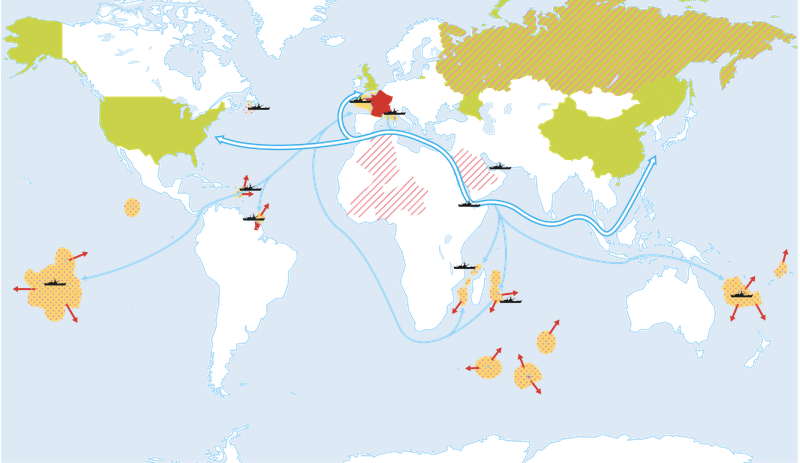 LegendControl of maritime space across the world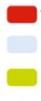 Securing maritime space across the world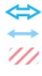 Appropriation of seas and oceans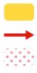 